                                                                                                                                                                                                        О Т К Р Ы Т О Е    А К Ц И О Н Е Р Н О Е     О Б Щ Е С Т В О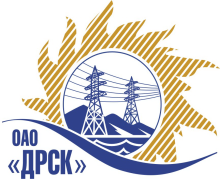 		Протокол выбора победителяг.  Благовещенск, ул. Шевченко, 28ПРЕДМЕТ ЗАКУПКИ:Открытый электронный запрос цен: «Низковольтная аппаратура» для нужд филиала ОАО «ДРСК» «Приморские электрические сети».Закупка проводится согласно ГКПЗ 2014г, раздела  1.2 «Материалы для энергоремонта» № 1449 на основании указания ОАО «ДРСК» от  13.03.2014 г. № 59.Плановая стоимость закупки: 762 424,00 руб. без НДС.         Форма голосования членов Закупочной комиссии: очно-заочнаяПРИСУТСТВОВАЛИ:	На заседании присутствовали 8 членов Закупочной комиссии 2 уровня. ВОПРОСЫ, ВЫНОСИМЫЕ НА РАССМОТРЕНИЕ ЗАКУПОЧНОЙ КОМИССИИ: О признании предложений соответствующими условиям закупки.Об отклонении предложения участника закупки. О ранжировке предложений Участников закупки.  Выбор победителяРАССМАТРИВАЕМЫЕ ДОКУМЕНТЫ:Протокол вскрытия конвертов от 01.04.2014. № 218/МР-ВИндивидуальное заключение Машкиной О.П.Индивидуальное заключение Моториной О.А.Индивидуальное заключение Лаптева И.А.ВОПРОС 1 «О признании предложений соответствующими условиям закупки»ОТМЕТИЛИ:Предложения: ООО "РОСАР-Л" ( 119435 г. Москва, Центральный округ Б.Саввинский пер. д. 9, стр.1), ООО "РИЛ" (190020, г. Санкт-Петербург, Старо-Петергофский пр., д. 40, Лит. А), ЗАО Центр Комплектации "СЭЛЛ" (630501, Россия, Новосибирская область, Новосибирский р-н, п. Краснообск, Дом ГНУ СиьНИИЭСХ Россельхозакадемии этаж 7, офис 7), ЗАО "ЭКА+" (664007, Россия, Иркутская область, г. Иркутск, ул. Франк-Каменецкого, д. 22-3), ООО "Промстройэлектро" (650010, Кемеровская обл., г. Кемерово, ул.Совхозная 151А), ООО "РиМтехэнерго" (630049, Россия, Новосибирская область, г. Новосибирск, Красный пр-т, д. 220, кор. 10) признаются удовлетворяющим по существу условиям закупки. Предлагается принять данные предложения к дальнейшему рассмотрениюВОПРОС 2 «О признании предложения несоответствующим условиям закупки»        ОТМЕТИЛИ:Участник ООО "Промстройэлектро" (650010, Кемеровская обл., г. Кемерово, ул.Совхозная 151А) не соответствует требованиям Закупочной документации п. 11, а именно не предоставил документы, подтверждающие последнюю ставку, сделанную  на ЭТП 796 460,00 руб. без НДС.          Предлагается отклонить  данное предложение, как несоответствующее условиям закупки.ВОПРОС 3 «О ранжировке предложений Участников закупки»        ОТМЕТИЛИ:В соответствии с требованиями и условиями, предусмотренными извещением о закупке и Закупочной документацией, предлагается предварительно ранжировать предложения следующим образом:ВОПРОС 4 «Выбор победителя»ОТМЕТИЛИ:На основании вышеприведенной ранжировки предложений предлагается признать Победителем Участника, занявшего первое место, а именно: ООО "РОСАР-Л" ( 119435 г. Москва, Центральный округ Б.Саввинский пер. д. 9, стр.1), предложение на поставку: «Низковольтная аппаратура» для нужд филиала ОАО «ДРСК» «Приморские электрические сети» на общую сумму – 595 215,63 руб. (цена без НДС) (702 354,44 рублей с учетом НДС). Срок поставки: до 31.05.2014г. Условия оплаты: в течение 30 календарных дней с момента получения продукции на склад грузополучателя, до 30.06.2014г. Гарантийный срок: не менее 12 месяцев , в соответствии со сроком установленным заводом-производителем. Время исчисления гарантийного срока – с момента ввода оборудования в эксплуатацию. Предложение действительно до 28 июля 2014г.РЕШИЛИ:Признать предложения ООО "РОСАР-Л" ( 119435 г. Москва, Центральный округ Б.Саввинский пер. д. 9, стр.1), ООО "РИЛ" (190020, г. Санкт-Петербург, Старо-Петергофский пр., д. 40, Лит. А), ЗАО Центр Комплектации "СЭЛЛ" (630501, Россия, Новосибирская область, Новосибирский р-н, п. Краснообск, Дом ГНУ СиьНИИЭСХ Россельхозакадемии этаж 7, офис 7), ЗАО "ЭКА+" (664007, Россия, Иркутская область, г. Иркутск, ул. Франк-Каменецкого, д. 22-3), ООО "Промстройэлектро" (650010, Кемеровская обл., г. Кемерово, ул.Совхозная 151А), ООО "РиМтехэнерго" (630049, Россия, Новосибирская область, г. Новосибирск, Красный пр-т, д. 220, кор. 10) соответствующими условиям закупки.Отклонить предложение ООО "Промстройэлектро" (650010, Кемеровская обл., г. Кемерово, ул.Совхозная 151А)Утвердить ранжировку предложений Участников 1 место: ООО "РОСАР-Л";2 место: ООО "РИЛ";3 место: ЗАО Центр Комплектации "СЭЛЛ";4 место: ЗАО "ЭКА+";место: ООО "РиМтехэнерго".Признать Победителем ООО "РОСАР-Л" ( 119435 г. Москва, Центральный округ Б.Саввинский пер. д. 9, стр.1), предложение на поставку: «Низковольтная аппаратура» для нужд филиала ОАО «ДРСК» «Приморские электрические сети» на общую сумму – 595 215,63 руб. (цена без НДС) (702 354,44 рублей с учетом НДС). Срок поставки: до 31.05.2014г. Условия оплаты: в течение 30 календарных дней с момента получения продукции на склад грузополучателя, до 30.06.2014г. Гарантийный срок: не менее 12 месяцев , в соответствии со сроком установленным заводом-производителем. Время исчисления гарантийного срока – с момента ввода оборудования в эксплуатацию. Предложение действительно до 28 июля 2014г.ДАЛЬНЕВОСТОЧНАЯ РАСПРЕДЕЛИТЕЛЬНАЯ СЕТЕВАЯ КОМПАНИЯУл.Шевченко, 28,   г.Благовещенск,  675000,     РоссияТел: (4162) 397-359; Тел/факс (4162) 397-200, 397-436Телетайп    154147 «МАРС»;         E-mail: doc@drsk.ruОКПО 78900638,    ОГРН  1052800111308,   ИНН/КПП  2801108200/280150001№ 218/МР-ВП___08___.04.2013 годаМесто в ранжировкеНаименование и адрес участникаЦена и иные существенные условия1 местоООО "РОСАР-Л"Цена: 595 215,63 руб. (цена без НДС)(702 354,44 рублей с учетом НДС).Срок поставки: до 31.05.2014г. Условия оплаты: в течение 30 календарных дней с момента получения продукции на склад грузополучателя, до 30.06.2014г.Гарантийный срок: не менее 12 месяцев , в соответствии со сроком установленным заводом-производителем. Время исчисления гарантийного срока – с момента ввода оборудования в эксплуатацию.Предложение действительно до 28 июля 2014г.2 место ООО "РИЛ"Цена: 611 555,00 руб. (цена без НДС)(721 634,90 рублей с учетом НДС).Срок поставки: до 31.05.2014г.Условия оплаты: в течение 30 календарных дней с момента получения продукции на склад грузополучателя . Гарантийный срок- согласно паспорту производителя, но не менее 12 месяцев со дня ввода в эксплуатацию.Предложение действительно до 30 июня 2014г.3 местоЗАО Центр Комплектации "СЭЛЛ"Цена: 647 149,15 руб. (цена без НДС)(763 636,00 рублей с учетом НДС).Срок поставки: до 31.05.2014г.Условия оплаты: до 30.06.2014г. Гарантийный срок- завода- производителя.Предложение действительно до 30 июня 2014г.4 местоЗАО "ЭКА+"Цена: 652 628,57 руб. (цена без НДС)(770 101,60 рублей с учетом НДС).Срок поставки: до 31.05.2014г.Условия оплаты: в течение 30 календарных дней с момента получения продукции на склад грузополучателя, до 30.06.2014г. Гарантийный срок- не указан.Предложение действительно до 28 июля 2014г.5 местоООО "РиМтехэнерго"Цена: 755 457,16 руб. (цена без НДС)(891 439,64 рублей с учетом НДС).Срок поставки: до 31.05.2014г.Условия оплаты:100%  в течение 30  дней с момента получения продукции. Гарантийный срок- 12 месяцев.Предложение действительно до 30 июля 2014г.Ответственный секретарь Закупочной комиссии __________________ О.А.Моторина Технический секретарь Закупочной комиссии _________________Г.М.Терёшкина 